ПРОЕКТ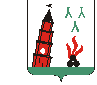 АДМИНИСТРАЦИЯ   НЕВЬЯНСКОГО  ГОРОДСКОГО ОКРУГАП О С Т А Н О В Л Е Н И ЕОт _____________                                                                                             № ________ -пг. НевьянскО Порядке проведения общественного обсуждения проекта Плана мероприятий по противодействию коррупции в Невьянском городском округе
 на 2018 - 2020 годыВ соответствии с Указом Президента Российской Федерации
 от 29 июня 2018 года № 378 «О Национальном плане противодействия коррупции на 2018 - 2020 годы», статьей 20 Закона Свердловской области от 19 декабря 2016 года
№ 151-ОЗ «Об общественном контроле в Свердловской области»ПОСТАНОВЛЯЮ:1. Утвердить Порядок проведения общественного обсуждения проекта Плана мероприятий по противодействию коррупции в Невьянском городском округе
на 2018 - 2020 годы (прилагается).2. Опубликовать настоящее постановление в газете «Звезда» и разместить на официальном сайте администрации Невьянского городского округа в информационно-телекоммуникационной сети «Интернет».3. Контроль за исполнением настоящего постановления оставляю за собой.Глава городского округа                                                                                         А.А. БерчукПорядок
 проведения общественного обсуждения проекта Плана  мероприятий по противодействию коррупции в Невьянском городском округе на 2018-2020 годы1. Порядок проведения общественного обсуждения проекта Плана мероприятий по противодействию коррупции в Невьянском городском округе на 2018 - 2020 годы (далее - Порядок) устанавливает форму, порядок и сроки общественного обсуждения проекта Плана мероприятий по противодействию коррупции в Невьянском городском округе на 2018 - 2020 годы (далее - проект муниципального плана противодействия коррупции на 2018 - 2020 годы), разработанного во исполнение подпункта «б» пункта 3
Указа Президента Российской Федерации от 29 июня 2018 года № 378 «О Национальном плане противодействия коррупции на 2018 - 2020 годы».2. Порядок разработан в целях:1) информирования граждан и организаций о проекте муниципального плана противодействия коррупции на 2018 - 2020 годы;2) выявления и учета общественного мнения о мероприятиях по противодействию коррупции, предлагаемых в проекте муниципального плана противодействия коррупции на 2018 - 2020 годы;3) подготовки по результатам общественного обсуждения проекта муниципального плана противодействия коррупции на 2018 - 2020 годы предложений и рекомендаций по внесению изменений и дополнений в указанный проект.3. Организацию и проведение общественного обсуждения осуществляет Общественная палата Невьянского городского округа.4. Общественное обсуждение проекта муниципального плана противодействия коррупции на 2018 - 2020 годы предусматривает рассмотрение указанного проекта представителями общественности, в том числе с использованием информационно-телекоммуникационной сети «Интернет».5. В целях организации проведения общественного обсуждения на официальном сайте Невьянского городского округа размещается:1) текст проекта муниципального плана противодействия коррупции на 2018 - 2020 годы, вынесенный на общественное обсуждение;2) информация о сроках общественного обсуждения проекта муниципального плана противодействия коррупции на 2018 - 2020 годы;3) информация о сроке приема замечаний и предложений по проекту муниципального плана противодействия коррупции на 2018 - 2020 годы и способах их представления;4) контактный телефон, электронный и почтовый адреса ответственного лица, осуществляющего прием замечаний и предложений по проекту муниципального плана противодействия коррупции на 2018 - 2020 годы, а также их обобщение (далее - ответственное лицо).6. Срок общественного обсуждения проекта муниципального плана противодействия коррупции на 2018 - 2020 годы составляет не менее 30 дней со дня его опубликования на официальном сайте Невьянского городского округа.7. Предложения и замечания по проекту муниципального плана противодействия коррупции на 2018 - 2020 годы принимаются в электронной форме по электронной почте и (или) в письменной форме, направленные по почте. Предложения и замечания по проекту муниципального плана противодействия коррупции на 2018 - 2020 годы могут быть также представлены в администрацию Невьянского городского округа, на бумажном или электронном носителе нарочным в рабочие дни с понедельника по четверг с 8.00 до 17.15, в пятницу с 8.00 до 16.00.8. Основным требованием к участникам общественного обсуждения является указание фамилии, имени и отчества, почтового адреса, контактного телефона гражданина (физического лица), либо наименование, юридический и почтовый адреса, контактный телефон юридического лица, направившего замечания и (или) предложения.9. Не подлежат рассмотрению поступившие в рамках общественного обсуждения замечания и предложения:1) в которых не указаны сведения, перечисленные в пункте 8 настоящего Порядка;2) не поддающиеся прочтению;3) экстремистской направленности;4) содержащие нецензурные либо оскорбительные выражения;5) поступившие по истечении установленного срока общественного обсуждения проекта муниципального плана противодействия коррупции на 2018 - 2020 годы.10. Все замечания или предложения, поступившие в электронной или письменной форме в рамках общественного обсуждения проекта муниципального плана противодействия коррупции на 2018 - 2020 годы, вносятся в сводный перечень замечаний и предложений, оформляемый ответственным лицом.11. Не позднее пяти рабочих дней после дня окончания общественного обсуждения Общественная палата Невьянского городского округа рассматривает сводный перечень замечаний и предложений к проекту муниципального плана противодействия коррупции на 2018 - 2020 годы.Решение Общественной палаты Невьянского городского округа по итогам рассмотрения сводного перечня замечаний и предложений к проекту муниципального плана противодействия коррупции на 2018 - 2020 годы оформляется итоговым протоколом, в котором указываются место и время общественного обсуждения проекта муниципального плана противодействия коррупции на 2018 - 2020 годы, задачи общественного обсуждения указанного проекта, организатор общественного обсуждения, предложения, рекомендации и выводы по результатам общественного обсуждения проекта муниципального плана противодействия коррупции на 2018 - 2020 годы.12. Итоговый протокол общественного обсуждения проекта муниципального плана противодействия коррупции на 2018 - 2020 годы размещается на официальном сайте Невьянского городского округа и направляется главе городского округа для учета при доработке проекта муниципального плана противодействия коррупции на 2018 - 2020 годы.СОГЛАСОВАНИЕ постановления администрации Невьянского городского округа«О Порядке проведения общественного обсуждения проекта Плана мероприятий по противодействию коррупции в Невьянском городском округе на 2018 - 2020 годы»Постановление разослать: УД-1, ЮО-1, Общественная палата – 1.Исполнитель: Жданова Марина Эдуардовна,                         специалист юридического отдела,                        телефон: 34356 42513                        13.08.2018Утвержденопостановлением администрацииНевьянского городского округа от ________________№________-п«О Порядке проведения общественного обсуждения проекта Плана мероприятий по противодействию коррупции в Невьянском городском округе на 2018 - 2020 годы»ДолжностьФамилия и инициалыСроки и результаты согласованияСроки и результаты согласованияДолжностьФамилия и инициалы       Дата  Замечания,подписьУправляющий деламиТ.М. ПетуховаЗаведующий  юридического отдела администрацииО.И. ЛанцоваНаправлен в Невьянскую городскую прокуратуруНаправлен в Невьянскую городскую прокуратуру13.08.2018(подпись исполнителя)Направлен независимым экспертам:1. S.Makowski@mail.ru (Маковский С.А.)2. 9122210550@mail.ru (Волкова Т.А.)3. Izot83@yandex.ru (Изотов О.Г.)Направлен независимым экспертам:1. S.Makowski@mail.ru (Маковский С.А.)2. 9122210550@mail.ru (Волкова Т.А.)3. Izot83@yandex.ru (Изотов О.Г.)13.08.2018(подпись исполнителя)Является муниципальным нормативным правовым актом Невьянского городского округаЯвляется муниципальным нормативным правовым актом Невьянского городского округа                                              (место для штампа)                                              (место для штампа)Заключение председателя счетной комиссииЗаключение председателя счетной комиссиине требуетсяОценка регулирующего воздействия: не требуетсяОценка регулирующего воздействия: не требуется(подпись исполнителя)Заключение:  Отдел экономики, торговли и бытового обслуживания администрации Невьянского городского округаЗаключение:  Отдел экономики, торговли и бытового обслуживания администрации Невьянского городского округане требуется